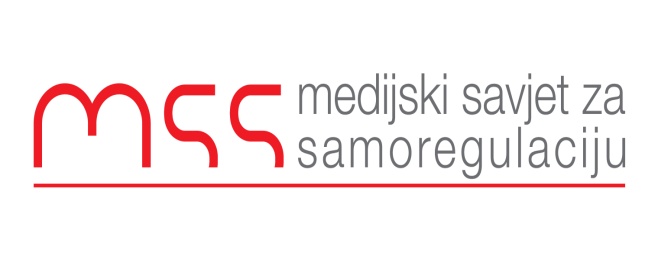 Podgorica  05.12.2015Predmet: Žalba zbog kršenja pretpostavke nevinosti u tekstovima „Ko je sve napadao i rušio 24. Oktobra?“i “Provjerava se više od 50 osoba”koji su objavljeni 28.10. i 29.10. 2015 u dnevnom listu Dnevne novine.RJEŠENJEMedijski Savjet za samoregulaciju dobio je žalbu od Tamare Bulatović zbog navodnog kršenja pretpostavke nevinosti u tekstovima„Ko je sve napadao i rušio 24. Oktobra?“i “Provjerava se više od 50 osoba”koji su objavljeni 28.10. i 29.10. 2015 u dnevnom listu Dnevne novine. Tekstovi su najavljeni na naslovnim stranama, a objavljeni na stranama 6 i 7, tekst od 28.10, odnosno na strani 5 tekst od 29.10. I jedan i drugi tekst su opremljeni fotografijama lica koja se sumnjiče da su učestvovala u napadima na policiju 24.oktobra, a objavljena su i njihova puna imena i prezimena. Tekstovi prenose sumnje policije da su pomenuta lica učestvovala u izazivanju incidenata i nereda pomenute noći. Novinar nije naveo izvor informacija, već je samo saopštio da je crnogorska policija na protestu Demokratskog fronta registrovala za sada 53 bezbjedonosno interesantne osobe, za koje se sumnja da su učestvovale u izazivanju nereda.U žalbi gđa. Tamara Bulatović tvrdi da nije:” u skladu s etikom objavljivati fotografije osoba i njihova imena i tvrditi da ih policija za nešto sumnjiči, ako to nije i zvanično policijsko saopštenje.”Medijski savjet za samoregulaciju je ovu žalbu proslijedio Dnevnim novinama i tražio stav redakcije. Međutim uprkos nekoliko podsjećanja na zahtjev za izjašnjenje stav redakcije povodom žalbe nijesmo dobili. Zbog ovoga je Komisija za žalbe razmatrala ovaj prigovor bez stava redakcije.Razmatrajući ovu žalbu Komisija Medijskog savjeta za samoregulaciju je konstatovala da dva sporna teksta zaista u najvećem dijelu sadrže imena i prezimena sa fotografijama osoba koja su navodno osumnjičena da su u noći 24.oktobra izazivala nerede, kao i njihove kratke kriminalne biografije. U tekstu od 29. oktobra se tvrdi da je:“ Uprava policije za Dnevne novine potvrdila da su u toku provjere više od 50 bezbjedonosno interesantnih lica za koje se sumnja da su učestvovali u organizaciji, pomaganju i rušilačkom napadu ispred zgrade Skupštine u subotu, 24.okotobra na protestu koji je organizovao Demokratski front.“Komisija za žalbe smatra da su formulacije i informacije koje su objavile Dnevne novine povodom ovog slučaja nedovoljne da bi bilo opravdano objavljivanje imena i prezimena, odnosno fotografija lica za koje se navodno sumnja da su učestvovali u neredoma od 24. oktobra. Komisija takođe smatra da je novina na ovaj način prekršila pretpostavku nevinosti tih lica i da nije imalo osnova za objavljivanje pomenutih informacija.Pored kršenja načela 10 koje se odnosi na pretpostavku nevinosti Komisija za žalbe smatra da je u ovom slučaju prekršeno i I načelo, koje se odnosi na tačnost informacija. Podsjećamo na smjernice za načela koja su prekršena :1.1 Opšti standardi Novinari moraju da njeguju najviše profesionalne i etičke standarde. Oni moraju da preduzmu sve razložne korake kako bi bili sigurni da objavljuju isključivo tačne informacije, i da su njihovi komentari čestiti. Novinari nikada ne smiju da objave informaciju za koju znaju da je lažna ili zlonamjerna i neosnovanu optužbu na račun drugih, koja ima za cilj da ugrozi njihovu reputaciju. Pravo je novinara da odbije zadatak koji je u suprotnosti sa etičkim kodeksom. 1.2 Tačnost (a) Prije objavljivanja izvještaja, novinar treba da bude siguran da su preduzete sve odgovarajuće mjere kako bi se provjerila njegova tačnost. Novinari moraju težiti da obezbijede cjelovite izvještaje o dogadjajima i ne smiju prećutkivati ili potiskivati suštinske informacije. (b) Pravo javnosti da zna ne može biti opravdanje za senzacionalističko izvještavanje. Stoga, novinari ne smiju iskrivljivati informacije pretjerivanjem, neadekvatnim naglašavanjem jednog aspekta priče ili jednostranim izvještavanjem. Novinari moraju izbjegavati naslove ili reklamne slogane koji bi mogli navesti na pogrešan zaključak o suštini dogadjaja ili pojave. Činjenice ne smiju biti iskrivljivane tako što će biti stavljene van konteksta u kome su se desile. 10.1 Izvještavanje iz sudnice i o zločinu (a) Izvještaji o istrazi i sudskim slučajevima služe da na pažljiv način obavijeste javnost o zločinu, krivičnom gonjenju i sudskoj presudi. Pretpostavlja se da je osoba nevina sve dok sud ne dokaže suprotno, čak i ako je on/ona priznala krivicu. Čak i u slučajevima kada je krivica očigledna za javnost, optužena osoba ne može se predstavljati krivom u okviru sudske procjene sve do donošenja presude.                                                                                                                          Komisija za monitoring i žalbeDanilo BurzanBranko VojičićRankoVujović